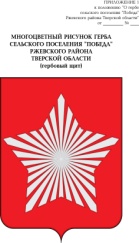 АДМИНИСТРАЦИЯ МУНИЦИПАЛЬНОГО ОБРАЗОВАНИЯСЕЛЬСКОЕ    ПОСЕЛЕНИЕ «ПОБЕДА»РЖЕВСКОГО РАЙОНА ТВЕРСКОЙ ОБЛАСТИ                                                       ПОСТАНОВЛЕНИЕ     01.09.2020                                                                                                              № 62Об утверждении  прогноза социально-экономического развития муниципального образования  сельское поселение «Победа» Ржевского  района Тверской области на среднесрочный период 2021 год и на период до 2023 года           В соответствии с пунктом 3 статьи 173 Бюджетного кодекса Российской Федерации, решением Совета  депутатов сельского поселения «Победа» Ржевского района Тверской области    от   06.10.2017  года № 128 «Об утверждении Положения о бюджетном процессе в муниципальном образовании сельское поселение «Победа» Ржевского района  Тверской области» и Постановлением Администрации № 45 от 15.05.2017 г. Об утверждении Порядка разработки прогноза социально-экономического развития сельского поселения «Победа»  на очередной финансовый год и плановый период», Администрация сельского поселения «Победа»         ПОСТАНОВЛЯЕТ:              1. Утвердить прогноз социально-экономического развития муниципального образования сельское поселение «Победа» Ржевского района Тверской области  на 2021 год и на период до 2023 года (далее - среднесрочный прогноз) (прилагается).              2.  Администрации сельского поселения «Победа»  Ржевского района Тверской при разработке проекта бюджета на 2021 год и на плановый период 2022 и 2023 годов руководствоваться основными показателями среднесрочного прогноза. 3. Контроль за исполнением настоящего постановления оставляю за собой.              4. Настоящее постановление подлежит обнародованию в установленном порядке и размещению на официальном сайте Администрации сельского поселения «Победа» в информационно-телекоммуникационной сети Интернет (http://Победа.ржевский-район.рф)              5. Настоящее постановление вступает в силу со дня его подписания.Глава сельского поселения «Победа»                                   Е.Л.ТарасевичПриложение к Постановлению администрации сельского поселения «Победа» Ржевского района Тверской области  от 01.09.2020 № 62Прогноз  социально-экономического развития муниципального образования сельское поселение «Победа» Ржевского района   Тверской области на среднесрочный период 2021 год и на период до 2023 года      Прогноз  социально-экономического развития муниципального образования сельское поселение «Победа» Ржевского района   Тверской области на среднесрочный период 2021 год и на период до 2023 года (далее - среднесрочный прогноз) разработан в соответствии с Законодательством Российской Федерации и Законодательством Тверской области.Правовой основой для его разработки являются:-Бюджетный кодекс Российской Федерации;-Закон Тверской области от 15.07.2015 №66-ЗО «О стратегическом планировании в Тверской области;-Постановление Главы администрации муниципального образования сельское поселение «Победа» Ржевского района Тверской области от  № 45 от 15.05.2017 г. «Об утверждении Порядка разработки прогноза социально-экономического развития сельского поселения «Победа» Ржевского района Тверской области на очередной финансовый год и плановый период»;        Прогноз социально-экономического развития муниципального   образования сельское поселение «Победа» Ржевского района Тверской области на среднесрочный период 2021 год и на период до 2023 года (далее среднесрочный прогноз)  относится к документам стратегического планирования в муниципальном образовании сельское поселение «Победа» Ржевского района Тверской области. Он определяет направления и ожидаемые результаты социально-экономического развития сельского поселения  в среднесрочной перспективе.     При разработке среднесрочного прогноза учтены предложения по прогнозным параметрам исполнительных органов государственной власти Тверской области, территориальных органов федеральных органов государственной власти.      Среднесрочный прогноз разработан на вариативной основе и базируется на результатах комплексного анализа тенденций экономических и социальных процессов, происходящих в сельском поселении «Победа». Основной целью социально-экономического прогноза является улучшение качества жизни населения, развитие малого и среднего бизнеса, формирование достойных условий жизни.Демографические показатели       Динамика общей численности населения отражает закономерности в тенденциях формирования его возрастной структуры и естественного воспроизводства населения в общем по России  ,а также в значительной мере зависит от направленности и объемов миграционного движения населения, сложившихся в сельском поселении «Победа» и в Ржевском районе в целом.              Численность населения муниципального образования «Победа» на 1 сентября 2020 года составила 1880 человек (на 1 января 2020 года – 1871 человек). В 2019 году численность на 1 января составляла 1892 человека.        Анализируя раздел «Демография» можно проследить ежегодное сокращение среднегодовой численности постоянного населения муниципального образования сельское поселение «Победа» Ржевского района Тверской области. Такая тенденция связана в основном за счет  естественной убыли жителей сельского поселения «Победа» (смертность превышает рождаемость). Также на сокращение среднегодовой численности постоянного населения влияет миграционный отток.       Численность населения в сельском поселении «Победа» снижается  за счет миграции, данное обстоятельство обусловлено миграцией трудового населения из сельского поселения в районный центр и в областной, поэтому  количество населения в трудоспособном возрасте будет ежегодно сокращаться.  В сельском поселении «Победа» не прогнозируется рост численности населения в возрасте моложе и старше трудоспособного. Т.к. рождаемость стабильна, численность детей дошкольного возраста не увеличится. Продолжается рост численности населения в пенсионном возрасте,  в дальнейшем потребуются дополнительные финансовые расходы государства на выполнение социальных обязательств по пенсионному и социальному обеспечению, на увеличение расходов, связанных с оказанием качественной медицинской помощи.Оценка экономического потенциалаНа территории сельского поселения зарегистрированы сельскохозяйственные предприятия , специализирующиеся на выращивании зерновых культур,по крупному рогатому скоту - СПК «Приволжское», рассадой  овощных и плодовых культур занимается тепличное хозяйство «Урожай», производственные  предприятия : ИП Зыков А.В., ПМК «Практик», ОКО КСК «Ржевский», ИП Доморацкий Д.В.            В сельском поселении, как и в целом по району сокращается количество личных подворий. Основными причинами послужили: низкий уровень доходов селян, отсутствие пунктов приема и переработки молока и мяса, низкие закупочные цены на сельхозпродукцию, высокие цены на корма.                                                                                    Показатели состояния личных хозяйствОсновными проблемами развития сельского хозяйства являются:- недостаточное количество оборотных средств, отсутствие эффективных схем кредитования агропромышленного комплекса, высокие процентные ставки;- ухудшение материально-технической базы предприятий;- ухудшающееся плодородие почв из-за отсутствия средств на приобретение должного количества удобрений;   Транспорт, связь       Транспортная инфраструктура сельского поселения представлена автомобильной   сетью, протяженностью 51,5 км. Протяженность дорог сельского поселения с твердым покрытием составляет 16,8 км, с щебеночным, гравийным покрытием -6,6 км, с грунтовым покрытием-27,7 км.     Состояние транспортной инфраструктуры ухудшается с каждым годом, дорожная сеть подвергается прогрессирующему разрушению, финансовые средства, выделяемые на ремонт дорог к сожалению значительно меньше реальной потребности.    Выполнен комплекс работ по составлению технических паспортов и разработке проектов организации дорожного движения на автомобильных дорогах общего пользования местного значения сельского поселения. В 2020 г. Администрация  отдавала часть своих по Ремонту участка автомобильной дороги общего пользования местного значения по д. Поволжье сельского поселения «Победа» Ржевского района Тверской области (кадастровый квартал населенного пункта 69:27:0192001) на сумму 1698000 (один миллион шестьсот девяносто восемь тысяч) рублей;- по Ремонту дворовых территорий и проездов к многоквартирным домам по ул.Ленина в п.Победа сельского поселения «Победа» Ржевского района Тверской области на сумму 939330 (девятьсот тридцать девять тысяч триста тридцать) рублей.Капитального ремонта и ремонта автомобильных дорог общего пользования местного значения по объекту-Ремонт дворовых территорий  и проездов к многоквартирным  домам № 19,21 по ул.Ленина в п.Победа сельского поселения «Победа» Ржевского района Тверской области в 2019 и в 2020 гг. так и не состоялся из-за отсутствия денежных средств .  Практически все населенные пункты поселения обеспечены услугами связи. Для удобства жителей установлены таксофоны, функционирует сотовая связь многих мобильных операторов.                                                       Малое предпринимательство    Структура предпринимательства по видам экономической деятельности в течение ряда лет остается практически неизменной: основная часть малых и средних предприятий сконцентрирована в сфере торговли.      На территории сельского поселения «Победа» расположено:- 1 магазин ИП, торговые павильоны- 3, автозаправочные станции -1(не функционирует), кафе – 1,пекарня-1. С 2019 г. не работают торговые точки в д.Митьково, Леонтьево, п.Победа(ларек)Строительство         Введено жилья в 2019 году   1,22 тыс. кв. м. это связано  с вводом  частных жилых домов и перепланировкой уже имеющихся.Оценка состояния социальной сферыОбразование    Общеобразовательная школа им В.А.Обручева  в п.Победа с количеством учащихся  на 01.09.2020 г.  74 человека; общеобразовательная школа в д.Парихино с количеством учащихся  34 человек;    Детский сады : в п.Победа с количеством воспитанников на 01.09.2020 г.  49 человека; детский сад в п.Образцово с количеством воспитанников 10 человек.Здравоохранение            На территории сельского поселения функционирует Офис врача общей практики в п.Победа, 3 медицинских пункта в населенных пунктах: д.Образцово, д.Митьково, д.Бахмутово, Не функционирует ФАП в д.Леонтьево. С весны 2019 г. не работает ФАП в д. Парихино, мед.работник ушла на пенсию, нового специалиста нет.            Обеспеченность медицинским персоналом составляет 70%. Необходима ставка  врача - стоматолога в п.Победа и д.Бахмутово, где имеются стоматологические кабинеты.            Основной проблемой отрасли «Здравоохранение» является:                        -нехватка специалистов                        -недостаточный уровень материально-технического обеспечения.Все медицинские учреждения находятся на балансе Государственного бюджетного учреждения здравоохранения «Ржевская центральная районная больница». аКультура и искусство            Организация содержательного досуга, создание условий для полноценного отдыха, занятости детей, подростков, молодежи – главная задача всех учреждений культуры.            В сельском поселении функционирует 4 библиотеки, МБУ «КДЦ сельского поселения «Победа» c тремя филиалами в п.Победа, д.Бахмутово, д.Образцово. Клуб в д.Образцово закрыт  с 2017 г. т.к. нуждается в капитальном ремонте.Для удобства в получении почтовой продукции, оплаты коммунальных платежей, получения пенсий и пособий в поселении находится 4 отделений связи в п.Победа , д.Бахмутово, д.Парихино, д.Митьково.                                                         Физическая культура и спорт          В  пос.Победа  имеется  хоккейный корт и ангар. Молодежь ежедневно играет в футбол и волейбол. С ребятами проводятся  тренировки.   Развитие физической культуры и спорта в сельском поселении «Победа» является одним из основных направлений социальной политики, направленной на развитие массовой физической культуры, спорта, пропаганды здорового образа жизни .     Администрация поселения в 2018 г. и 2019 г., 2020 г.  направляла письма в Правительство Тверской области с ходатайством о выделении денежных средств на установку универсальной футбольной спортивная площадка с искусственным покрытием. По конкурсу администрация не прошла. Перспектива развитияЭкономические:Разработка и принятия в 2016 году генерального плата поселения и Правил землепользования и застройки дало возможность для развития поселения.            1.Содействие развитию малого и среднего бизнеса и вовлечение его как потенциального инвестора для выполнения социальных проектов реконструкции объектов образования, культуры и спорта.            2.Привлечение средств на проекты значимые для развития поселения и организации новых рабочих мест:            - развитие сферы услуг, в том числе строительство и реконструкция жилья;            - предоставление гражданам таких услуг, как парикмахерских, косметических;            - ремонт и пошив одежды, ремонт обуви;            - услуги электрика;            - ремонт и сервисное обслуживание автомобилей.3. С передачей Федеральных земель бывшего  ГУП ОПХ «Победа» начиная с 2017 года в муниципальную собственность МО сельское поселение «Победа» есть большая надежда в привлечении инвесторов, что позволит  развивать сельское хозяйство в  принесет доход в бюджет поселения.Социальные:Развитие социальной инфраструктуры, образования, здравоохранения, культуры, физкультуры и спорта:- участие в отраслевых районных, региональных программах и Российских грантах по развитию и укреплению данных отраслей;- содействие предпринимательской инициативы по развитию данных направлений и всяческое ее поощрение.2.Содействие в обеспечении социальной поддержки слабозащищенным слоям населения:- консультирование, помощь в получении субсидий, пособий, различных льготных выплат;- содействие в привлечении бюджетных средств, спонсорской помощи для поддержания одиноких пенсионеров, инвалидов, многодетных семей.3. Привлечение средств из регионального и федерального бюджетов на укрепление жилищно-коммунальной сферы:- по «Программе ветхое жилье» для ремонта и строительства жилья;- по программе молодая семья, сельское жилье, жилье для молодых специалистов, ипотечное кредитование для строительства, приобретения жилья гражданами, проживающими на территории поселения.4.Дальнейшее освещение населенных пунктов поселения.5. Содействие в развитии телефонной сотовой  связи.6. Привлечение средств на ремонт внутри поселенческих дорог.7.Привлечение средств из бюджетов различных уровней для газификации и благоустройства.Наименование показателейГодыГодыГодыГодыГодыГодыНаименование показателей01.01.1501.01.1601.01.1701.01.1801.09.1901.09.2020Численность населения всего20 2019551930195318871880Родилось 15192219119Умерло413423241214убыло4011149223218Естественный прирост/убыль к предыдущему году-65-25-29ПоказателиЕд.изм.2016 г.2017г.01.11. 2018 01.09.2019  01.09.2020Количество личных подворийштук16011600160016001500Поголовье КРСголов3429305326Поголовье овец и козголов188234117253235Поголовье птицголов30004300300029002800